Region 3 Championships      (YELLOW - Region III Class 4 Junior Development Team)L.D.Bell High SchoolRegion 3 ChampionshipsL.D.Bell High SchoolThis web page was generated by ProScore 4 ™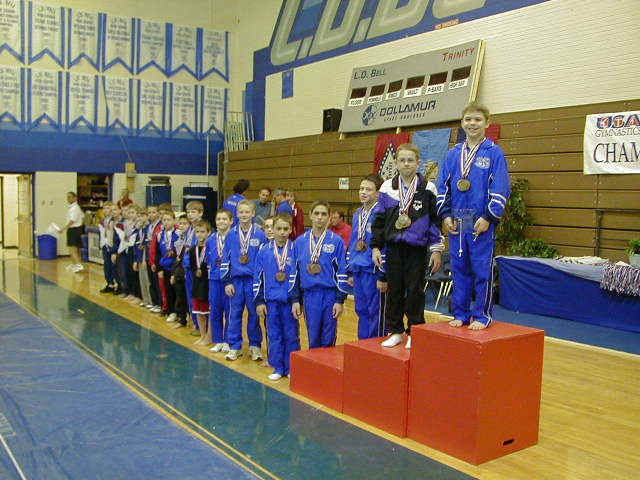 Meet ResultsClass 4 - 10-11All Sessions CombinedPlaceNumNameGymFloorPommelRingsVaultP BarsH BarAA1416Joshua WilsonWOGA8.30023T8.75049.2001T8.50019.10019.150153.00012465Daniel PotemskiAcro Tex8.9003T9.05018.40020T7.85014T8.80068.750251.75023428Tony DuscioWOGA8.8005T8.80039.00038.40028.9003T7.4503851.35034424Eric SchryverWOGA8.7009T8.85028.8006T7.9009T8.30023T8.5004T51.05045481John DePalmaWOGA8.9003T7.80021T8.8006T8.0005T9.05028.4507T51.00056474Ian ThompsonGulf Gymnastics9.10018.50068.10032T8.0005T8.85058.20012T50.75067462Presten EllsworthWOGA8.60015T8.60058.40020T8.1003T8.7007T8.00018T50.40078456Tate FoleyJennings Gym8.7009T8.150108.30028T7.75025T8.9003T8.5004T50.30089480Devin BurnettWOGA7.900388.3008T9.2001T8.1003T8.350228.2509T50.100910488Corey BenefieldNorthshore Gym8.30023T8.3008T8.85057.65029T8.55012T8.2509T49.9001011430Joshua StevesHouston Gym/JCC8.8005T7.500288.8006T7.55043T8.6009T8.5004T49.7501112411Will ChandlerCapital Gymnastics8.50018T8.10011T8.40020T7.9009T8.55012T8.20012T49.6501213455Brandon ForesmanAlamo Gymnastics8.8005T8.35078.40020T7.75025T8.40018T7.85026T49.5501314415Clayton DoyleCypress Academy8.7009T8.00014T8.700117.60036T8.6009T7.70031T49.3001415477C.J. SchaafCypress Academy8.20029T7.40029T8.8006T7.85014T8.50016T8.4507T49.2001516466Hunter ThompsonAcro Tex8.20029T8.10011T8.10032T7.80022T8.6009T8.00018T48.8001617405Daniel MelbyAlamo Gymnastics8.7009T7.90019T7.80043T7.9009T7.80035T8.550348.6501718407Dylan AkersChampion Gymnastics9.00027.20035T8.20030T7.85014*8.250277.90023T48.40018T18463Callen HearneAlamo Gymnastics8.20029T7.00043T8.95047.85014*8.30023T8.10014T48.40018T20454Paul HampotonSt. Louis-MO-M8.10034T7.95017T8.50014T7.40050T8.55012T7.8003048.3002021420Tyler HuebnerAlamo Gymnastics8.60015T7.30031T8.50014T7.40050T8.55012T7.85026T48.2002122461Nicholas BarfieldJennings Gym8.8005T7.20035T8.450197.9009T7.75038T8.0501748.1502223433Drake SidesWOGA8.60015T7.40029T8.10032T7.85014T7.950337.9502247.8502324478Ryan OpalaczCypress Academy8.50018T6.90048T8.40020T7.700288.40018T7.90023T47.8002425435Raymond WhiteCrenshaw Athletic8.7009T8.10011T8.40020T7.55043T8.7007T6.30045T47.75025T25432Campbell RoperRolland Ballard8.00036T7.10040T8.50014T7.65029T8.50016T8.00018T47.75025T27422Corbin PalmerWOGA8.00036T7.60026T8.40020T7.80022T8.00031T7.85026T47.6502728476Shane MartinEagle Wings7.50046T7.80021T8.50014T8.0005T7.900347.90023T47.6002829487Jacob GiffinNorthshore Gym8.30023T7.30031T8.40020T7.55043T8.30023T7.6503447.5002930451Eric CamposNorthshore Gym7.80039T6.80052T8.60012T7.75025T8.40018T8.10014T47.4503031414Brandon GarzaASI Dallas8.400227.00043T7.90040T7.80022T8.40018T7.70031T47.20031T31467Jon MackayAcro Tex7.80039T8.00014T7.80043T7.30054T8.30023T8.00018T47.20031T33401Lucas DartfordChampion Gymnastics8.30023T8.00014T8.00037T7.55043T7.80035T7.5003747.1503334437Justin SladeSt. Louis-MO-M8.7009T7.90019T8.50014T7.40050T7.70040T6.9004347.1003435417Jeffery BeckerKraft8.30023T6.500568.8006T7.85014T8.00031T7.6003547.0503536439Walter MeierarendGAGE-MO-M7.40049T7.80021T8.20030T7.60036T8.200287.70031T46.9003637453Ryan IrickAir Capital Gym8.50018T7.95017T8.10032T7.500497.300457.30040T46.6503738402Winston TrioloArlington Fort Worth8.20029T7.20035T7.600507.60036T8.150297.5503646.3003839446Drew ArcherTIGAR8.10034T7.20035T8.10032T7.85014T7.80035T7.2004246.2503940479Sean MokhtariCypress Academy7.20052T7.00043T8.60012T7.65029*7.400427.85026T45.70040T40410Lamont BoykinArlington Fort Worth7.80039T6.80052T8.00037T7.65029*7.35043T8.10014T45.70040T42404Dakota StrongAlamo Gymnastics7.10054T6.600558.30028T7.65029T8.100307.4003945.1504243409Ryland GiminezChampion Gymnastics7.70042T7.30031T7.40053T7.60036T6.850528.2509T45.1004344460McKenzie OgdenRolland Ballard7.10054T7.80021T7.50051T7.95086.80053T7.30040T44.4504445427Ryan HartmanJuergen's8.30023T7.00043T7.80043T7.85014T6.900516.4004444.2504546441Cory ZechGAGE-MO-M8.20029T7.30031T7.700497.55043T7.150486.10047T44.0004647440Drake DuckworthGAGE-MO-M7.40049T7.20035T7.80043T7.65029T7.75038T5.9004943.7004748464Branum TannerJennings Gym7.50046T7.650257.80043T7.65029T7.20046T5.4005143.2004849468Brandon StevensBill Austin's6.900577.10040T8.00037T6.950577.70040T6.10047T42.7504950445Miciah GolsonBart Conner Gymnasti8.50018T6.80052T7.300567.9009T6.500555.5005042.5005051412Keefer Caid-LoosGymnast Factory7.300516.90048T7.40053T7.40050T7.050506.30045T42.3505152426Kevin HaseltineLobo Gymnastics7.20052T7.60026T7.50051T7.30054T6.80053T5.3005241.7005253421Casey KuklaLobo Gymnastics7.70042T7.00043T7.90040T7.60036T7.35043T4.0005541.5505354438Dylan TaschnerSt. Louis-MO-M7.50046T6.90048T7.40053T7.55043T6.400564.9005340.6505455425Jared ScottBart Conner Gymnasti7.000566.100576.500577.60036T6.150574.7005438.0505556413Landan QuartemontBCS7.70042T7.10040T7.80043T7.60036T7.100490.00056T37.3005657406Joshua MooreChampion Gymnastics7.70042T6.90048T7.90040T7.30054T7.20046T0.00056T37.0005758449Toby StanleyNLR Superstars__.___58__.___58__.___58__.___58__.___58__.___56T0.00058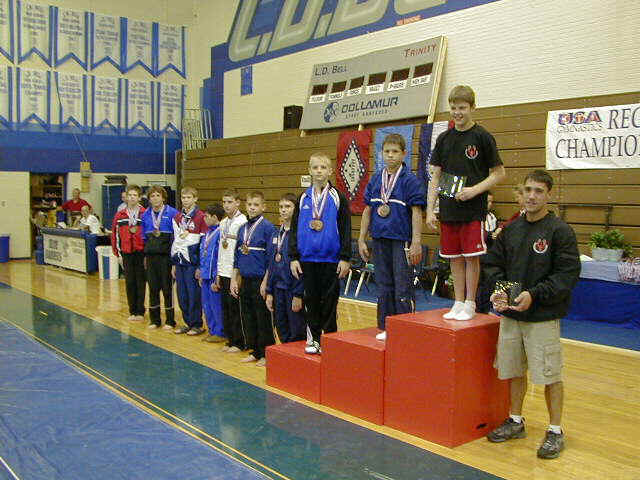 Meet ResultsClass 4 - 12+All Sessions CombinedPlaceNumNameGymFloorPommelRingsVaultP BarsH BarAA1443Igor KolesnichenkoJennings Gym7.90019T7.6005T8.75027.80017T8.3501T8.2501T48.65012470Trent BennettCypress Academy8.50027.55078.60037.80017T8.0004T8.050548.50023429Landry WatsonCapital Gymnastics8.4003T7.9002T8.3004T7.80017T8.15037.650948.20034472Michael NewburgerCrenshaw Athletic8.3005T8.00018.10010T7.90011T7.50013T8.2501T48.05045471Cory BarcusCypress Academy8.3005T6.400268.3004T8.0004T8.3501T8.100447.45056403Brian TrammellGulf Gymnastics8.00013T7.9002T8.2007T7.40029T8.0004T7.850747.35067492Bradley DyessNorthshore Gym7.90019T7.75049.00017.550287.450157.45011T47.10078482Matthew JohnsonAlamo Gymnastics8.60017.100128.00013T8.0004T8.0004T7.0002146.70089475Ben MonkASI Dallas8.2008T6.70021T8.3004T8.30017.600127.40013T46.500910431Phillip HardawayAchievers8.2008T7.20010T8.10010T7.90011T7.10020T7.900646.4001011489Andy HouseGymnast Factory8.2008T6.70021T8.2007T7.85015T7.85077.40013T46.2001112458Abram HoltTumbleweed8.2008T7.00013T7.80017T7.75020T7.000238.150345.9001213469Hudson RainsCypress Academy8.00013T7.6005T7.70019T7.75020T7.10020T7.700845.8501314444Ryan NoeEagle Wings8.00013T6.70021T7.60022T8.0502T7.8008T7.10018T45.2501415434Bruce LottCrenshaw Athletic7.90019T7.50087.80017T7.90011T7.40016T6.60022T45.1001516418David FinningKraft8.4003T6.100287.200287.9509T7.8008T7.6001045.0501617423Hunter AtchisonCrenshaw Athletic8.3005T6.90015T7.90015T8.0004T6.400277.45011T44.9501718484Sean O'MahoneyNorthshore Gym7.20028T7.30098.10010T7.90011T6.950247.2501744.7001819490David HartGymnastics Etc8.00013T7.20010T7.90015T7.70024T7.700116.1002944.6001920419Wesley HejlCrenshaw Athletic8.00013T6.500257.60022T7.75020T7.30018T7.40013T44.5502021483Benson ColemanASI Dallas7.60024T6.300278.2007T7.600277.50013T6.60022T43.8002122485Hank UlmerKraft8.100126.000297.50024T8.0502T7.40016T6.50024T43.5502223436Jesse BourgeoisJennings Gym7.800236.90015T7.70019T8.0004T6.600256.50024T43.5002324473Morgan WilliamsonCrenshaw Athletic8.00013T6.600247.300277.9509T6.500267.10018T43.45024T24442David PitcherEagle Wings7.500265.800307.70019T7.85015T7.30018T7.3001643.45024T26450Michael KilleenMcCracken's7.60024T6.90015T8.00013T7.40029T5.850297.10018T42.8502627486Stephen ContrerasInternational Gymna6.400306.80019T7.400267.70024T7.8008T6.40026T42.5002728447Matias RodriguezEmerald City7.90019T6.90015T7.000298.0004T7.10020T4.7003041.6002829459Travis KingTexas Elite7.20028T7.00013T7.50024T7.75020T5.400306.40026T41.2502930448Conner GreenGymnastics Plus7.300276.80019T6.200307.70024T5.900286.2002840.10030